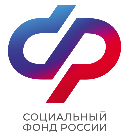 Пресс-релизВ Орловской области единое пособие с начала года назначено более 300 беременным женщинам 	Государство заботится о семьях с детьми, оказывая им разностороннюю поддержку: от назначения пособий будущей маме до детских выплат.Единое пособие назначается будущей маме, которая встала на учет в медицинскую организацию на ранних сроках беременности (до 12 недель). С начала года эту выплату получили 356 орловчанок.Единое пособие беременной женщине назначается с учётом комплексной оценки нуждаемости семьи при соблюдении следующих условий:   − ежемесячный доход на человека в семье не превышает величину регионального прожиточного минимума на душу населения – 14 371 рублей;   −  собственность семьи соответствует установленным критериям;   − заявитель, на которого назначается пособие – гражданин Российской Федерации, постоянно проживающий в Российской Федерации.В случае отсутствия доходов специалисты посмотрят на то, есть ли этому объективные причины, т.е. соблюдается ли правило нулевого дохода. Месяцы беременности женщины учитываются в качестве уважительной причины отсутствия доходов. Требование о наличии дохода у заявителя и (или) трудоспособных членов семьи не предъявляется к женщинам, если период беременности в расчетном периоде составляет 6 месяцев и более или если срок беременности женщины на момент подачи заявления 12 недель и более.Отделение Социального фонда России по Орловской области рассматривает заявления и выносит решения на единое пособие в максимально короткие сроки - до 10 рабочих дней.Размер пособия зависит от дохода семьи и может составлять − 50, 75 или 100% от величины прожиточного минимума трудоспособного населения. Единое пособие беременной  женщине может быть назначено в размере 7 832, 11 748 или 15 664 руб. соответственно. Всего с 2023 года по настоящее время эту выплату получили свыше 1,6 тыс. орловчанок.  Важно! Обратиться за назначением выплаты можно после наступления срока беременности 12 недель. Форма заявления довольно проста. Ее можно заполнить на портале госуслуг, не выходя из дома, или обратиться лично в клиентскую службу ОСФР по Орловской области или МФЦ.  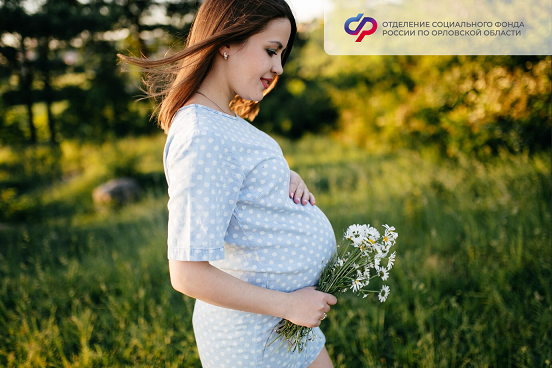 Отделение Социального фонда России по Орловской области302026, г. Орел, ул. Комсомольская, 108, телефон: (486-2) 72-92-41, факс 72-92-07